Application for Extension of Time for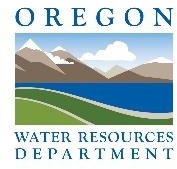 Transfer of Water RightTransfer Number: T-     A summary of review criteria and procedures that are generally applicable to these applications is available at https://www.oregon.gov/owrd/WRDFormsPDF/transfer_extension_criteriareview.pdf*The applicant must be the transfer holder of record. If the applicant is not the transfer holder of record, the applicant must request an assignment of interest prior to submitting the transfer extension application. Alternatively, the request for assignment may be submitted simultaneously with the extension application. Separate checks for the fees is helpful. Links to assignment forms: https://www.oregon.gov/owrd/WRDFormsPDF/assign.pdf, https://www.oregon.gov/owrd/WRDFormsPDF/Assign_by_proof.pdfContact information about assignments is available at https://www.oregon.gov/owrd/programs/WaterRights/Permits/Assignment/Pages/default.aspxTo the WATER RESOURCES DIRECTOR OF OREGON:1 . I/WE, THE TRANSFER HOLDER(S) OF RECORD, do hereby make application for an extension of time within which to complete a change in (check all that apply):	 point(s) of diversion/appropriation  place(s) of use  character of useunder the terms of a final order of the Water Resources Director entered on       (month/day/year) for Transfer Number T-     THE FOLLOWING WORK HAS BEEN ACCOMPLISHED toward completion of the change within the time allowed, which expired on       (month/day/year): Enter Text:      TO FULLY COMPLETE THE CHANGE, it will be necessary to accomplish the following:  Enter Text:      I/WE ARE REQUESTING THE TIME FOR COMPLETION be extended to October 1,       (year).Transfer extensions can be authorized for one (1) calendar year from October 1 to October 1 of each year, or up to five (5) years for transfers involving municipal or quasi- municipal uses, unless the applicant can justify the need for a longer period of time by submission of pertinent evidence. OAR 690-380-6020 (3) and OAR 690-385-7200 (5).I/WE CERTIFY THAT TO THE BEST OF MY/OUR KNOWLEDGE the information contained in this application is true and accurate.___________________________                 ___________________________________________________________	Date					Signature of Applicant(s), i.e., Transfer Holder(s) of RecordIN ORDER FOR AN APPLICATION TO BE COMPLETE, it must be accompanied by the required fee. See theDepartment’s fee schedule at https://www.oregon.gov/owrd/WRDFormsPDF/fee_schedule.pdf or call (503) 986-0900.MAIL THE COMPLETED APPLICATION AND FEE TO:Oregon Water Resources Department 725 Summer Street NE, Suite A Salem, OR 97301-1271Applicant = Transfer Holder of Record*Applicant = Transfer Holder of Record*Applicant = Transfer Holder of Record*Applicant = Transfer Holder of Record*Applicant = Transfer Holder of Record*Contact NameContact NamePhone NumberMailing AddressMailing AddressMailing AddressMailing AddressMailing AddressMailing AddressMailing AddressFax NumberCityStateStateZipEmailEmailEmailEmailApplication Prepared By:Application Prepared By:TitleTitleTitleTitleContact InformationContact Information